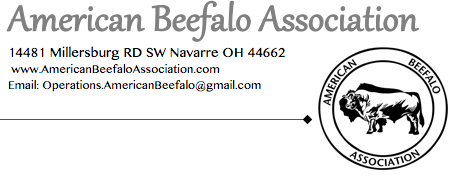 It’s that time of year again, time to renew your membership in the American Beefalo Association! As a member, you have the ability to vote on the Board of Directors as well as utilize the tools the Association offers to promote and grow your business with Beefalo! Through the Association you can register cattle and get Meat tags to have your animals processed and sold as Beefalo! Please send your Annual dues in with your ballot or Pay online at the American Beefalo Association Website. We are asking you to cast your vote for the Board of Directors. Please fill in the information below and mail your Ballot to: Dan Stricker 1761 Lawrence Rd. Franklin TN 37069Name of Member Farm:___________________________Member#______Address:________________________________________________________Phone:_________________________Board Members up for Election/Re-Election: vote for 4Penny Hacker-Knuckles(AR):________(current board member)Leonard Muehr(TX):________(current board member)David MCCoy(MO):___________(current board member)David Lanford(TX):___________(New Candidate)Dana Camarena(WA):_________(New Candidate)David Lanford, San Antonio, TexasDavid is a lifelong resident of San Antonio. He and his wife Pam have two grown sons Warner and Hunter. He is a graduate of the University of Texas, Health Science Center at San Antonio. Mr. Lanford is a Veteran of Desert Storm, he served with the 114th Evac Hospital as an ICU RN staff nurse of a 400-bed field hospital in King Khalid Military City, Saudi Arabia. Currently he is in the Medical Insurance field and serves as a project manager for CVS/Aetna in data analytics and reporting and clinical transformation. He and his wife have had a  small herd of cattle in Lavaca County, Texas for twenty years and have raised Beefalo for the past two years, they are looking forward to growing their herd in the future. David is also interested in raising various poultry as a hobby. Dana Camarena, WashingtonI was born in Eastern Washington and am a 3rd generation rancher. In the late 80’s my family sold all of our cattle, but kept the land and horses. I have spent more time in the saddle than any other activity in my life and am on a never-ending pursuit for a higher understanding of horsemanship. Growing up, I had dreams of becoming a veterinarian or working in some sector of agriculture but sometimes life doesn’t go as planned and I ended up going to college at Central Washington University and the Universidad Autonoma de Guadalajara, Mexico, majoring in Criminal Justice and Spanish. I have spent the last 18 years working in Education and am the Director of Student Support for the Educational Service District #123. Close to a decade ago, we decided to make our way back into the cattle industry, but with a different approach than my grandfather and father took. We chose the Beefalo breed due to a few specific characteristics, namely calving ease and the ability to finish our well on grass. The breed has definitely lived up to our standards and we have thoroughly enjoyed them and are working to continue growing our herd and fine tuning our genetics. I am currently the secretary for the NW Beefalo Association and had the privilege of assisting many new breeders start their operations here on the West Coast by providing quality breeding stock. In our current operation, we fun our herd on summer range close to the Canadian border, and in the late fall, we haul our animals down to SE Washington to calve out where the weather is mild. We utilize 100% direct market sales and have created a loyal customer base that appreciates knowing their producer personally and supporting a product that was raised humanly and handled with great care. You can see more on our operation on our website www.crearanch.com The annual meeting will be held at the Spring Beefalo Showcase in Franklin Tennessee all are invited to attend if you would like to come to dinner you can purchase your dinner tickets on the website under the Events tab. The meeting will take place Saturday, March 27th at the Hidden Trace Farm. Your ballots will need to be received no later than March 26th to Dan Stricker. The election will take place that evening.